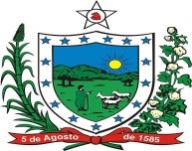 Estado da ParaíbaPrefeitura Municipal de São João do TigreFONE: (083) 3352-1122  FAX: (083) 3352-1005E – mail: sjtigre@hotmail.comCNPJ: 09.074.592/0001-60 -Rua Pedro Feitosa , 06 -CEP 58.520-000 São João do Tigre-PBDecreto do Chefe do Poder Executivo n.º. 014/2017, de 27 de Dezembro do ano de 2017.Dispõe sobre a abertura de CRÉDITO ADICIONAL SUPLEMENTAR e dá outras providências.O Prefeito Constitucional do Município de São João do Tigre, Estado da Paraíba, no uso de suas legais atribuições, e de conformidade com o que dispõe a Lei nº 0041, de 23 de Dezembro de 2016.Art. 1º Fica autorizado o Crédito Adicional Suplementar na quantia de R$ 1.500,00 (Hum Mil Quinhentos Reais) destinado ao reforço de dotações no Orçamento vigente, como segue:01.000 CAMARA MUNICIPAL01 031 1001 2001 MANUTENÇÃO DA CAMARA MUNICIPAL3390.3000 MATERIAL DE CONSUMO                      001 RECURSOS PRÓPRIOS                                                        1.500,00                                                                                                Total da Unidade  1.500,00                                                                                Total de Suplementações: 1.500,00Art. 2º - Constituem recursos para complementar a abertura do Crédito de que trata o artigo 1º deste Decreto o Superavit Financeiro apurado no exercício anterior na forma do artigo 43, parágrafo primeiro, inciso I, da Lei Federal nº 4.320/64, no valor de R$ 1.500,00 (Um Mil, Quinhentos Reais), como segue:01.000 CAMARA MUNICIPAL01 031 1001 2001 MANUTENÇÃO DA CAMARA MUNICIPAL3390.35 00 SERVIÇOS DE CONSULTORIA001 RECURSOS PRÓPRIOS                                                                   1.500,00                                                                                                Total da Unidade  1.500,00                                                                                          Total de Anulações: 1.500,00Art. 3º Este Decreto entrará em vigor nesta dataJosé Maucelio BarbosaPREFEITO